Poolspel 170521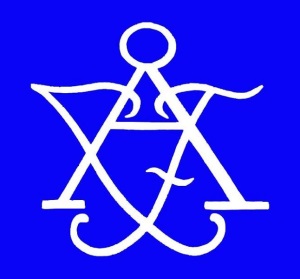 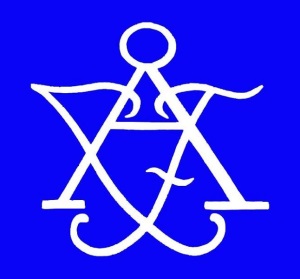 SpelschemaKl. 10.00 (plan 1)	Åmmebergs IF  –  IF Eker Örebro svartKl. 10:00 (plan 2) 	Garphyttans IF  –  Örebro SK svartKl. 10:30 (plan 1) 	Örebro SK vit  –  IF Eker Örebro vitKl. 10:30 (plan 2)	Örebro SK svart  –  Åmmebergs IFKl. 11:00 (plan 1)	IF Eker Örebro vit  –  Garphyttans IFKl. 11:00 (plan 2)	IF Eker Örebro svart  –  Örebro SK vitKl. 11:40 (plan 1)	Örebro SK svart  –  IF Eker Örebro svartKl. 11:40 (plan 2)	Åmmebergs IF  –  IF Eker Örebro vitKl. 12:10 (plan 1)	IF Eker Örebro svart  –  Garphyttans IFKl. 12:10 (plan 2)	Örebro SK vit  –  Åmmebergs IFKl. 12:40 (plan 1)	Garphyttans IF  –  Örebro SK vitKl. 12:40 (plan 2)	IF Eker vit  –  Örebro SK svartVälkomna till Björkvallen i Åmmeberg för poolspel.Det kommer finnas tillgång till kiosk, där det kommer att säljas bl.a godis, dricka, kaffe  och korv. Hälsningar Åmmebergs IF